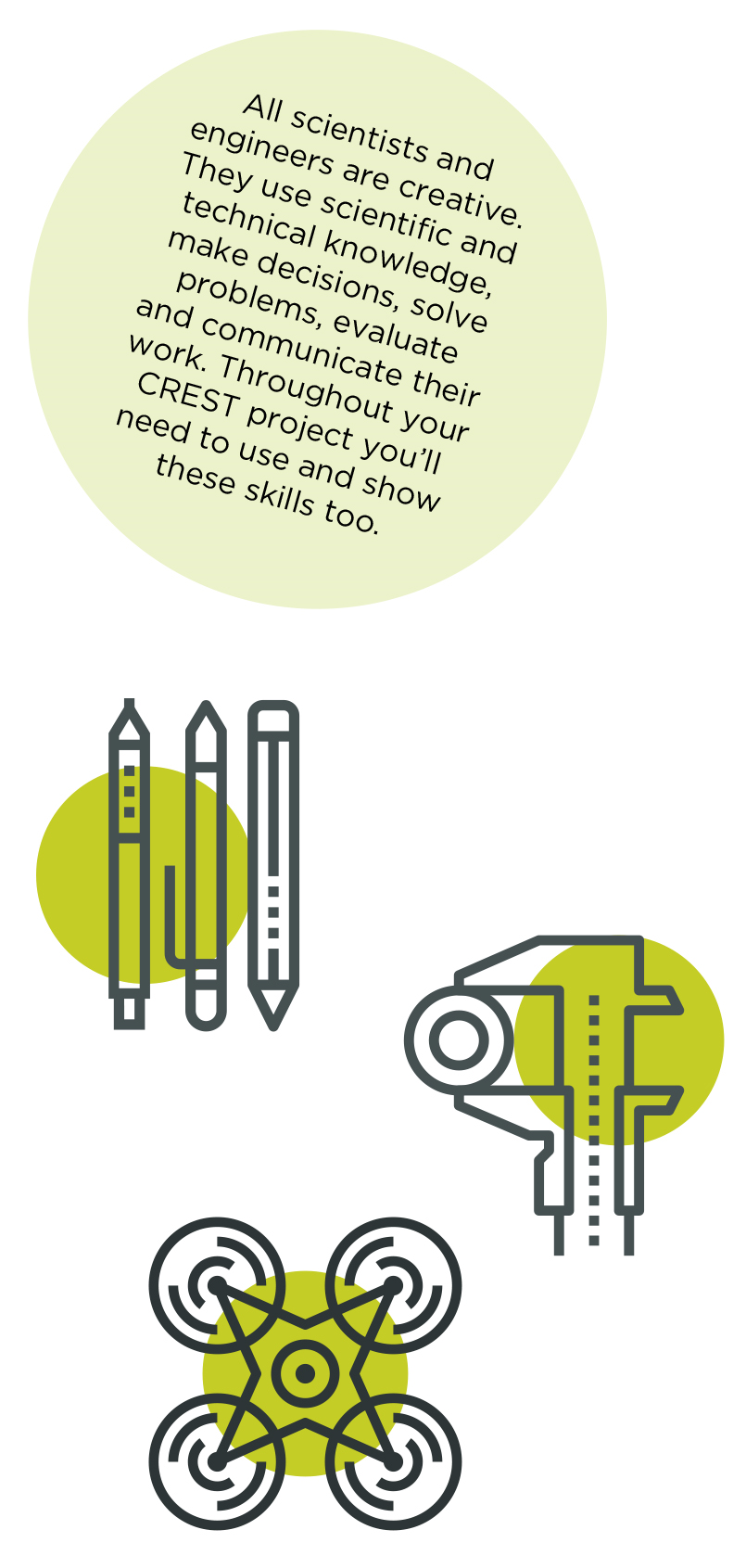 Mae'r ffurflen Proffil hon yn addas ar gyfer Gwobrau CREST Efydd, Arian ac Aur. Defnyddiwch bob amser ar y cyd â Dogfennau Canllaw Myfyrwyr cyfatebol.Cwblhewch y ffurflen broffil hon a'i chyflwyno gyda'ch adroddiad. Mae hyn yn ofyniad ar gyfer eich cyflwyniad ac yn gyfle i chi gyflwyno'n glir i'r aseswr sut rydych wedi bodloni meini prawf CREST ac adlewyrchu yn eich prosiect.Os ydych yn gweithio mewn grŵp, gwnewch yn siŵr eich bod yn llenwi ac yn cyflwyno Ffurflen Proffil Myfyriwr ar wahân ar gyfer pob unigolyn.Myfyrdod personolEnw cyntaf myfyriwr/aelod o dîmLefel Gwobr CREST Teitl y prosiectEnw Mentor Nawr eich bod wedi gorffen eich prosiect, defnyddiwch y gofod hwn i ychwanegu syniadau pellach ar yr hyn a wnaethoch a gwerthuso pob cam o broses y prosiect. Mae canllaw myfyrwyr Gwobr Aur CREST yn rhoi enghraifft o'r hyn i'w gynnwys. Gallwch barhau ar ddalen ar wahân os oes angen a defnyddio diagramau neu luniau os dymunwch.Sut roedd fy mhrosiect yn llwyddiannus/ddim yn llwyddiannusBeth ddysgais iPa effaith y gallai canlyniadau fy mhrosiect ei chael ar bobl eraill/y byd ehangachBeth fyddwn i wedi'i wneud i wella fy ngwaithBeth fyddwn i'n ei wneud i ddatblygu'r prosiect yn y dyfodolFy mentorPa rôl oedd gan eich mentor yn eich prosiect?  Gofynnwch i'ch mentor gadarnhau mai eich gwaith chi yw'r prosiect hwn trwy lofnodi isod.Llofnod mentor Dyddiad Lle ar gyfer nodiadau/lluniadau/myfyrdodau pellach (dewisol)...